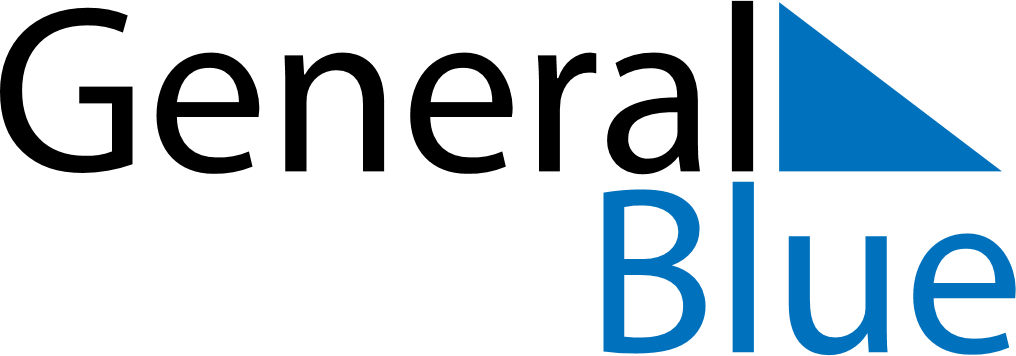 November 2018November 2018November 2018SingaporeSingaporeSUNMONTUEWEDTHUFRISAT12345678910Deepavali1112131415161718192021222324252627282930